БДОУ г.Омска «Детский сад №328 комбинированного вида»«Роль мнемотехники в работе с детьми дошкольного возраста»                                                                                  Выполнила: воспитатель                                                                                   К.В.МирюгинаОмск 2022«Учите ребенка каким -нибудь неизвестным ему пяти словам- он будет долго и напрасно мучиться, но свяжите двадцать таких слов с картинками, и он их усвоит на лету»                         К.Д.УшинскийЖивя в наше время, наши дети получают очень большой объем информации в следствии чего ребенок перегружен. С малых лет дети умеют пользоваться многими разнообразными гаджетами, но при этом плохо владеют речью и им очень сложно удержать в памяти такое количество разнообразной информации. У детей уменьшается концентрация  внимания, потребность в живом общении, умении излагать мысли, описывать происходящее вокруг него. Ребенок растет и скоро пойдет в школу, а в школе нужна хорошая память и умение говорить. Чтобы хорошо учиться, общаться со сверстниками, добиваться успеха и ходить в школу с удовольствием, ребенку просто необходимо развивать речь, память и внимание.Как же это сделать легко и интересно?Одним из методов является мнемотехника.Что такое мнемотехника?Усвоение смысла слова происходит в неразрывной связи с ознакомлением ребенка с окружающей жизнью, поэтому жизненный опыт служит основой для речевого развития. Развитие представлений и формирование общих понятий является основой совершенствования мыслительной деятельности - умения обобщать, делать выводы, высказывать суждения и умозаключения. Для всего этого необходимо развитие памяти.Что же влияет на развитие памяти? Влияние оказывают ежедневные, базовые  потребности и процедуры: еда, сон, климат в семье, чтение книг, разучивание – это все способствует ежедневному запоминанию информации.Именно с запоминания все и начинается. Существуют различные способы и методы развития памяти, хочу остановиться и рассказать о методе, который тренирует нашу память и помогает запоминать нужную информацию.Этот метод называется мнемотехника или его еще называют мнемоника.Мнемотехнику в дошкольной педагогике называют по-разному: Воробьева В. К. называет эту методику сенсорно-графическими схемами, Ткаченко Т. А. - предметно-схематическими моделями, Глухов В. П. -блоками-квадратами, Большева Т. В. - коллажем, Ефименкова Л. Н - схемой составления рассказа. Итак, что же такое мнемотехника?Мнемотехника — совокупность приемов и методов, направленных на тренировку памяти, речи, которые помогают быстрее запомнить информацию путем образования ассоциаций, на основе визуального и аудиального, а так же чувственного представления.Мнемотехника позволяет расширять объем памяти, формируя дополнительные ассоциации; ребенок учится свободно выражать свои мысли, мнение; дети расширяют свой кругозор. Так же данный метод развивает воображение и фантазию детей.Структуру мнемотехники можно представить следующим образом.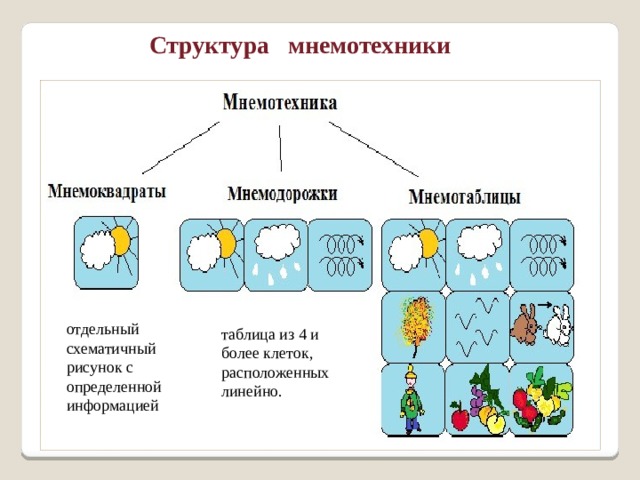 Мнемоквадрат – это отдельная карточка — изображение с закодированной информацией. Рисунок в квадрате обозначает, либо одно слово, либо словосочетание, либо простое предложение. Это может быть как предмет, так и действие.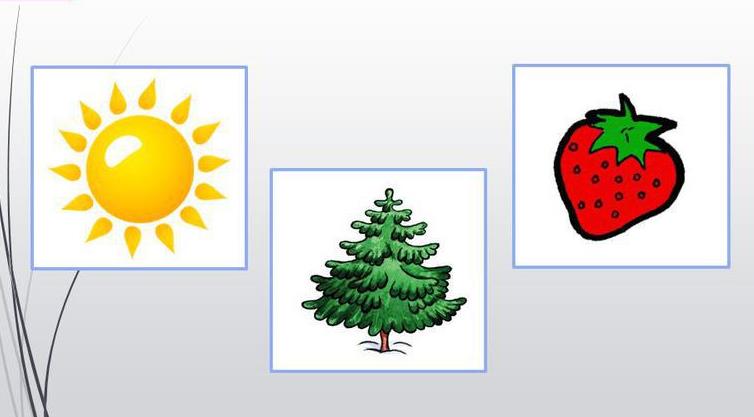 Мнемодорожка – это последовательность четырех или более мнемоквадратов, расположенных линейно. Рисунок в каждом квадрате, соответствует одному слову или словосочетанию. Опираясь на изображения, ребенок составляет историю из нескольких простых предложений. 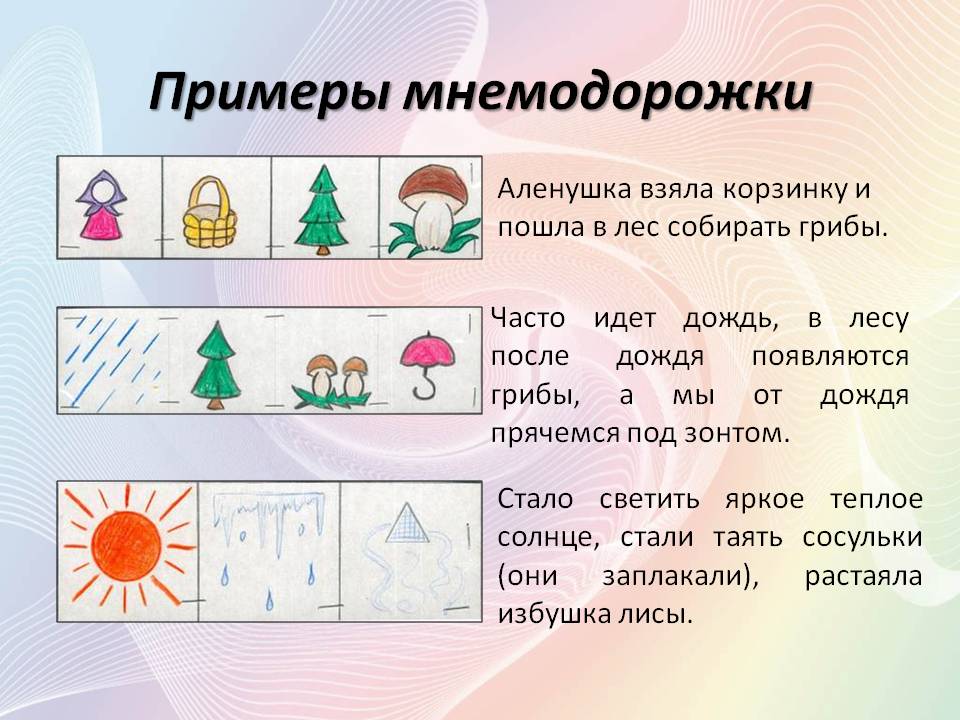 Мнемотаблица – это таблица, поделенная на квадраты, в каждый из квадратов заложена определенная информация. Каждому изображению в квадрате соответствует слово или словосочетание, на основе этих изображение составляется рассказ или учится стих. Глядя на рисунки, ребенок воспроизводит текстовую информацию,  так как в этом процессе одновременно задействовано и слуховое и визуальное восприятие.При помощи мнемотаблиц легко можно запомнить большой объем информации.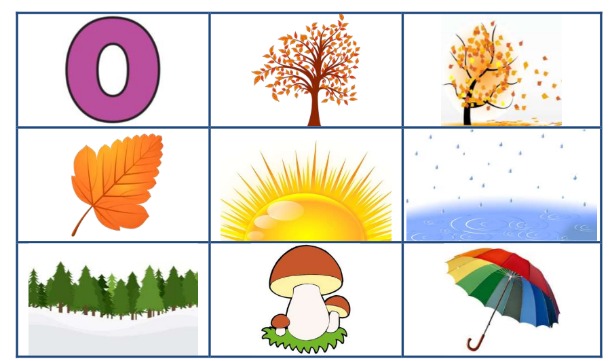 Какая польза от мнемотехники  для детей.Преимуществ от данной техники множество, например:Улучшается память, внимательность, воображение, фантазия.Развивается речь, увеличивается словарный запас.Представления об окружающем мире расширяются.Формируется наглядно образное и абстрактное мышление, интеллект.Ребенок учиться выстраивать логические цепочки, легко запоминает информацию.Пересказ сказок, рассказов и заучивание стихов, для дошкольника превращается в увлекательную игру.При помощи мнемотехники можно преодолеть стеснительность, и развивать общительность.Мнемоника включает в работу оба полушария головного мозга.Раскрываются творческие способности детей.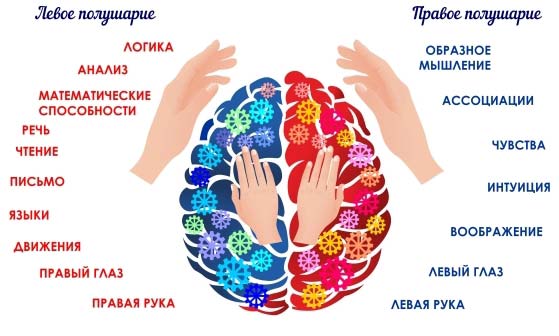 С какого возраста можно заниматься мнемотехникой.Мнемотехникой  может заниматься человек от 3 до 99 лет.С мнемоквадратом можно познакомить ребенка уже в три года, и вызывать у него интерес, так как в этом возрасте, дети любят рассматривать картинки.В возрасте 4-7 лет уже происходит знакомство с мнемодорожками и мнемотаблицами. С их помощью легко запоминается сложная для восприятия информация. Легко запоминаются стихи, рассказы, скороговорки, загадки, алгоритм одевания, обучение гигиене, изучение цифр и многое другое.Что нужно для того чтобы заниматься мнемотехникой.Для того чтобы занятия проходили с пользой, стоит придерживаться нескольких простых правил:Начинайте с простого. Сначала познакомьтесь с единичными изображениями, а потом постепенно добавляйте сложность. Чтобы у ребенка была уверенность в своих силах.Не нагружайте детей. Не стоит показывать больше двух мнемотаблиц в день, и количество квадратов в таблице не должно быть больше 9 штук. Если информации очень много ребенок устанет и не будет положительного эффекта от занятия.Изображения должны быть красочными и обязательно цветными, чтобы привлекали внимание ребенка, так как они быстро запоминают цветные образы: солнце — желтое, трава — зеленая, небо –голубое, снег – белый и т.п. Когда ребенок станет постарше, то можно использовать черно – белый вариант.Меняйте тему занятий, чтобы не пропал интерес. На одном занятие выучили стих, на другом сказку, на третьем – познакомились с животными Африки.Занимайтесь всегда только в хорошем настроение, и в добром расположение духа, тогда когда есть интерес. Заставлять и уговаривать не надо.И самое главное. Никаких занятий, только ИГРА. Все только в игровой форме. Заметили, что пропало внимание и интерес ребенка, закончите тренировку. Продолжить можно в другое удобное для Вас время.Как заниматься.Есть разные варианты занятий, их много.Давайте на примере рассмотрим, как составлять перессказ «Осень»  с помощью мнемотаблицы.Осенью все деревья надевают разноцветные наряд. Подул сильный холодный ветер и сорвал с ветки листочек. Он полетел. Солнышко светит мало, часто идёт дождь. В лесу после дождя появляются грибы. А мы во время дождя прячемся под зонтик.1.Выразительно читаем текст с опорой на изображение.2. Читаем рассказ еще раз, указывая на изображение в таблице, чтобы у ребенка возникла взаимосвязь «слово – картинка».3. Обсуждаем изображение, задавая вопросы: «Как ты считаешь, а про какое время года идет речь?»; «Ты запомнил, какой подул ветер?»; «А погода, какая?»; «Что появляется в лесу во время дождя?»; «Что делают люди во время дождя?».4. Потом читаем рассказ еще один раз .5. Просим пересказать ребенка рассказ с опорой на картинки.Составляем рассказ описание.Это наиболее сложный вид монологической речи, который трудно дается детям. В силу возраста, дети не располагают достаточными знаниями, чтобы легко изъясняться. Здесь поможет мнемотехника.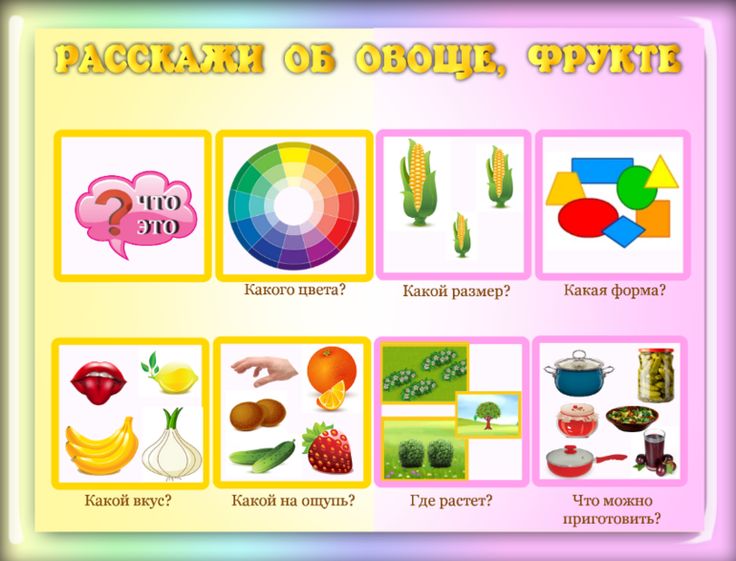 Чтобы описать фрукт или овощ с опорой на мнемотаблицу, надо:Озвучить для ребенка вопрос, показывая на квадрат, в котором данный вопрос написан.Уточнить, понятно ли почему в этом квадрате нарисовано такое изображение. Если ребенку не понятно, объяснить ему в простой форме.Привести пример описания.Попросить  ребенка, чтобы теперь он Вам описал какой — то овощ или фрукт, опираясь на таблицу.Алгоритм для того, чтобы выучить стих: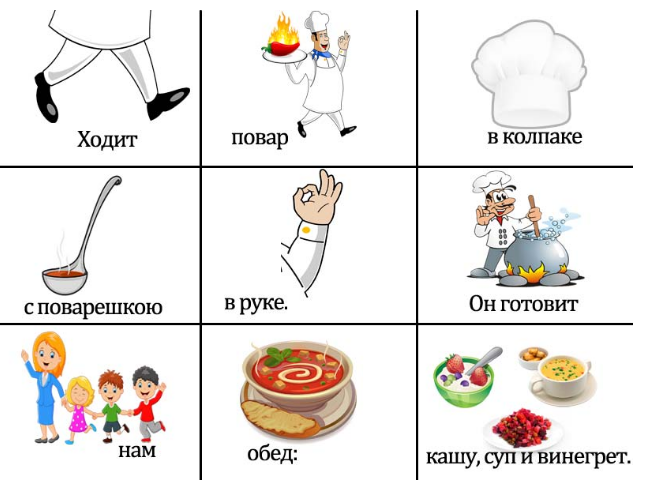 Выразительно прочитать стихПрочитать стих еще раз, показывая изображение в мнемотаблице.Уточнить все ли слова знакомы малышу. Если что — то не понятно, или не знакомо, стоит объяснить в простой и доступной форме.Далее надо прочитать по строчке с опорой на мнемотаблицу, а ребенок должен повторить, смотря на таблицу.И последнее, ребенок «читает» мнемотаблицу сам. То есть воспроизводит то, что запомнил.Это примерный план работы с таблицами, каждый ребенок индивидуален. Кому-то достаточно один раз прочитать и показать пальчиком на картинки, и он все запомнил. А кому-то стоит читать много раз для запоминания. В каких — то случаях вы можете предложить малышу раскрасить мнемотаблицу, и в процессе прочитывать текст.ЗаключениеМнемотехника позволяет расширять объем памяти, формируя дополнительные ассоциации; ребенок учится свободно выражать свои мысли, мнение; дети расширяют свой кругозор. Так же данный метод развивает воображение и фантазию детей.Работа с мнемотаблицами помогает детям, легче воспринимать зрительную информацию, сохранять ее в памяти и воспроизводить.  Дети учатся самостоятельно передавать последовательность, готовый текст без помощи взрослого. При использовании мнемотехники повышается познавательная активность детей.